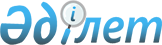 О внесении изменений в решение маслихата города Актобе от 23 ноября 2016 года № 114 "Об утверждении Правил оказания социальной помощи, установления размеров и определения перечня отдельных категорий нуждающихся граждан в городе Актобе"
					
			Утративший силу
			
			
		
					Решение маслихата города Актобе Актюбинской области от 27 июня 2019 года № 445. Зарегистрировано Департаментом юстиции Актюбинской области 3 июля 2019 года № 6272. Утратило силу решением маслихата города Актобе Актюбинской области от 30 мая 2024 года № 173
      Сноска. Утратило силу решением маслихата города Актобе Актюбинской области от 30.05.2024 № 173 (вводится в действие со дня его первого официального опубликования).
      В соответствии со статьей 6 Закона Республики Казахстан от 23 января 2001 года "О местном государственном управлении и самоуправлении в Республике Казахстан", статьей 56 Бюджетного кодекса Республики Казахстан от 4 декабря 2008 года, постановлением Правительства Республики Казахстан от 21 мая 2013 года № 504 "Об утверждении Типовых правил оказания социальной помощи, установления размеров и определения перечня отдельных категорий нуждающихся граждан", маслихат города Актобе РЕШИЛ:
      1. Внести в решение маслихата города Актобе от 23 ноября 2016 года № 114 "Об утверждении Правил оказания социальной помощи, установления размеров и определения перечня отдельных категорий нуждающихся граждан в городе Актобе" (зарегистрировано в Реестре государственной регистрации нормативных правовых актов за № 5179, опубликованное 13 января 2017 года в Эталонном контрольном банке нормативных правовых актов Республики Казахстан в электронном виде) cледующие изменения:
      в Правилах оказания социальной помощи, установления размеров и определения перечня отдельных категорий нуждающихся граждан в городе Актобе, утвержденных указанным решением:
      в разделе 2 "Перечень категорий получателей социальной помощи и размеры социальной помощи":
      в пункте 11:
      в подпункте 7) цифры и слова: "не более 70 000 (семидесяти тысяч) тенге" заменить цифрами и словами "не более 140 000 (ста сорока тысяч) тенге";
      в подпункте 9) цифры и слова: "не более 70 000 (семидесяти тысяч) тенге" заменить цифрами и словами "не более 140 000 (ста сорока тысяч) тенге".
      2. Государственному учреждению "Аппарат маслихата города Актобе" в установленном законодательством порядке обеспечить:
      1) государственную регистрацию настоящего решения в Департаменте юстиции Актюбинской области;
      2) направление настоящего решения на официального опубликование в периодических печатных изданиях и эталонном контрольном банке нормативных правовых актов Республики Казахстан в электронном виде;
      3) размещение настоящего решения на интернет-ресурсе маслихата города Актобе.
      3. Настоящее решение вводится в действие со дня его первого официального опубликования.
					© 2012. РГП на ПХВ «Институт законодательства и правовой информации Республики Казахстан» Министерства юстиции Республики Казахстан
				
      Председатель сессии маслихата города Актобе 

Г. Дарибаева

      Секретарь маслихата города Актобе 

С. Шынтасова

      СОГЛАСОВАНО:

      Руководитель управления координации занятости и социальных программ Актюбинской области

      _____________К. Утаров

      "27" июня 2019 года
